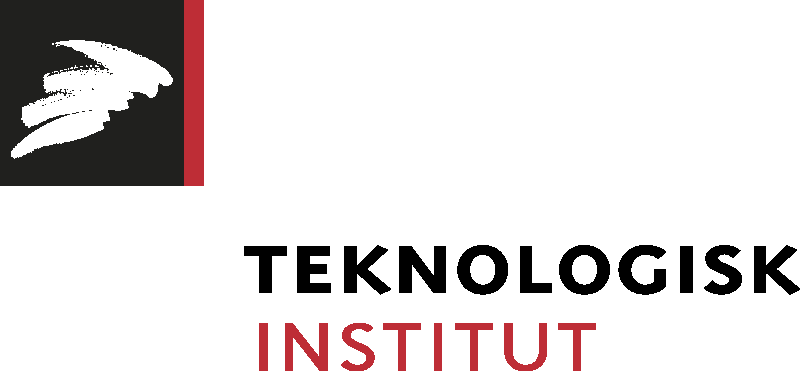 Pressemeddelelse den 27.01.14Nye regler kræver mere præcis mærkning af fødevarer I december 2014 slutter overgangsperioden for indførelse af EU´s fødevare-informationsforordning. Fra det tidspunkt skal alle mærkninger af fødevarer være i overensstemmelse med de nye regler. De nye regler vil blandt andet stille krav til mere præcis mærkning af indholdet i fødevarerne, og det er vigtigt, at virksomhederne allerede nu begynder at indstille sig på de nye regler. Fødevareinformationsforordningen afløser den danske mærkningsbekendtgørelse, der er på mange punkter lighed med de gamle regler. Forordningen rummer dog også en række væsentlige ændringer og tilføjelser til eksisterende regler, som vil få stor praktisk betydning for danske virksomheder. - Den nye fødevareinformationsforordning har til hensigt at ensrette mærkningsreglerne i EU og at skabe bedre mulighed for forbrugerne for at få klarhed over bl.a., hvad fødevarerne indeholder, og også hvordan de er produceret, siger konsulent Karsten Kramer Vig, Teknologisk Institut. Ændringerne i forhold til de nuværende regler betyder f.eks., at det på fødevarer - der indeholder vegetabilske olier og fedtstoffer - fremover skal udspecificeres med oprindelse på disse i ingredienslisten: Dvs. det skal fremgå, om der er brugt rapsolie, vindruekerneolie, palmefedt etc. Hidtil har det været nok blot at nævne ”vegetabilsk olie” eller ”vegetabilsk fedtstof”. Den nye forordning betyder bl.a. også, at hvis en vare af hhv. kød eller fisk er sammensat at mindre stykker hhv. kød eller fisk, men ligner en skive skært kød/fisk, skal dette fremover mærkes: ”Sammensat af stykker af kød” eller ditto fisk. Det giver f.eks. forbrugeren information om, hvorvidt pålægsskinke er produceret af et helt stykke skært kød eller produceret ved at ”samle” mindre kødstykker.I forbindelse med indførelse af fødevareinformationsforordningen kommer der også nye regler for mærkning om oprindelse af varen.Kommissionen har på baggrund af undersøgelser i EU erfaret, at køds oprindelse synes at være af betydning for forbrugeren. I stil med de regler, der allerede gælder for oprindelsesmærkning på oksekød, indføres der derfor lignende regler for fersk kød fra svin, får, ged og fjerkræ. Dette gælder både produkter i fersk og frossen tilstand. Derudover indføres der krav om oprindelsesoplysninger for hovedingrediensen i en vare, hvis hovedingrediensen kommer fra ét land, og selve fødevaren er fremstillet i et andet land og producentlandet ”claimes”. F.eks. Dansk marcipanbrød med mandler fra Spanien.(Forsættes næste side)Med vedtagelse af fødevareinformationsforordningen ændres reglerne for næringsdeklaration også. Næringsdeklaration er frivillig frem til december 2016, hvorefter den bliver obligatorisk. Men hvis man allerede nu har næringsdeklaration på sit produkt, skal de nye regler i forordningen anvendes fra 13. december 2014. Forordningen stiller nye krav til udførelsen af næringsdeklaration, bl.a. skal man fremover nævne indhold af salt i stedet for natrium. - For mange producenter af fødevarer betyder fødevareinformationsforordningen, at der bliver brug for at skrive mere tekst på varerne. Dette sammenholdt med, at forordningen rummer nye mindstekrav til skriftstørrelse på 1,2 mm målt på ”x”-højden - dog undtaget små pakninger - betyder, at der er med andre ord er mange nye udfordringer for alle, der arbejder med mærkning af fødevarer i både direkte og indirekte forstand, siger Karsten Kramer Vig.I samarbejde med LOLEX aps udbyder Teknologisk Institut forskellige kurser i ”Mærkning af fødevarer”. Her har deltagerne mulighed for at blive opdateret på de nye regler, så de kan rette mærkningen til på virksomhedens produkter. Som udgangspunkt skal fødevareinformationsforordningen følges fra 13. december 2014. Herefter er det kun varer, der er mærket eller markedsført inden datoen, der må sælges ud, så længe lager haves. Det må forventes, at fødevaremyndighederne herefter vil kontrollere for overholdelse af de nye regler.På http://www.teknologisk.dk/kurser/maerkning-af-foedevarer/c630 kan man se den komplette liste over vore mærkningskurser.For yderligere information kontakt: Konsulent Karsten Kramer Vig, email: kkv@teknologisk.dk
telefon: +45 72201979